Θέμα: Πρόσκληση συμμετοχής σε επιμορφωτικό σεμινάριο με θέμα «Παιδαγωγική Αξιοποίηση των Γλωσσών Προγραμματισμού Scratch και Kodu» για τους καθηγητές Πληροφορικής που διδάσκουν στα Γυμνάσια και Λύκεια της Δυτικής Θεσσαλονίκης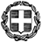 Σχετ.: Έγκριση αριθμ. πρωτ. 22924/06-11-2012 Περιφερειακής Διεύθυνσης Εκπαίδευσης Κεντρικής Μακεδονίας Αγαπητοί Συνάδελφοι,Σας προσκαλώ, στο επιμορφωτικό σεμινάριο με θέμα «Παιδαγωγική Αξιοποίηση των Γλωσσών Προγραμματισμού Scratch και Kodu» που θα πραγματοποιηθεί την Παρασκευή 30 Νοεμβρίου 2012 στο 1ο ΕΠΑΛ Σταυρούπολης και ώρα 12.30 – 16.30. Το σεμινάριο θα έχει βιωματικό χαρακτήρα και θα πραγματοποιηθεί στο εργαστήριο "Τηλέμαχος" του 1ου ΕΠΑΛ Σταυρούπολης. Όσοι επιθυμούν να συμμετάσχουν, παρακαλούνται να το δηλώσουν, έως και την Παρασκευή 16 Νοεμβρίου 2012 μέχρι τις 15.00, ηλεκτρονικά στη διεύθυνση stzelepi@sch.gr. Η συμμετοχή των εκπαιδευτικών είναι προαιρετική και η μετακίνησή τους θα γίνει χωρίς δαπάνη για το δημόσιο. Παρακαλούνται οι Διευθυντές των σχολείων να τροποποιήσουν τα ωρολόγια προγράμματα έτσι ώστε να μην υπάρξει απώλεια διδακτικών ωρών, καθώς επίσης να λάβουν γνώση ενυπόγραφα οι συνάδελφοι Πληροφορικής.Σας ενημερώνω επίσης, ότι φέτος το 7ο Πανελλήνιο Συνέδριο Καθηγητών Πληροφορικής http://pdkap.sch.gr/2013 με θέμα: "Η Πληροφορική στην Πρωτοβάθμια και Δευτεροβάθμια Εκπαίδευση – Προκλήσεις και Προοπτικές" θα πραγματοποιηθεί στη Θεσσαλονίκη από 12 έως 14 Απριλίου 2013. Τέλος για 5η συνεχή χρονιά η Περιφερειακή Διεύθυνση Α/θμιας & Β/θμιας Εκπαίδευσης Κεντρικής Μακεδονίας διοργανώνει το 5ο Μαθητικό Συνέδριο Πληροφορικής http://kmaked.pde.sch.gr.                                                                                                           Με εκτίμηση                                                                                                                                                             Σοφία Τζελέπη                                                                                       Σχολική Σύμβουλος Πληροφορικής                                                                                                       Δυτικής  Θεσ/νικηςΓΡΑΦΕΙΟ ΣΧΟΛΙΚΩΝ ΣΥΜΒΟΥΛΩΝ
ΔΕΥΤΕΡΟΒΑΘΜΙΑΣ ΕΚΠΑΙΔΕΥΣΗΣ
ΘΕΣΣΑΛΟΝΙΚΗΣΣοφία ΤζελέπηΣχολική Σύμβουλος ΠληροφορικήςΔυτικής Θεσ/νικηςΤηλ.: 2310 365358stzelepi@sch.gr----